SECRETARIA DE ESTADO DA JUSTIÇA, FAMÍLIA E TRABALHO – SEJUF               CONSELHO ESTADUAL DO TRABALHO, EMPREGO E RENDA  – CETER/PROfício  nº 007/2020-CETER                        	           Curitiba,  25 de fevereiro  de  2021.Senhor(a) Conselheiro(a),                                  Ao cumprimentá-lo(a) vimos encaminhar o ofício convocatório para a   277ª Reunião Ordinária do Conselho  Estadual  do Trabalho, Emprego e Renda – CETER que se realizará no dia 11 de março de  2021 (quinta-feira), com início às 14: horas.			Informamos que esta reunião será realizada por videoconferência com acesso pelo link https://teams.microsoft.com/l/meetup-join/19%3ameeting_ZDQ2OWRkY2EtYzM4Yi00OTAzLTg0MTEtNzE1NmE3NDA2NDlk%40thread.v2/0?context=%7b%22Tid%22%3a%2264f0195a-b61d-46c4-af77-423ea2026692%22%2c%22Oid%22%3a%222c026b42-00ab-4b92-a4f1-f4846262eefd%22%7d			A pauta será encaminhada posteriormente. 
.................JULIANA RASCHKE DIAS BACARIN.............................. Presidente do Conselho Estadual do Trabalho, Emprego e Renda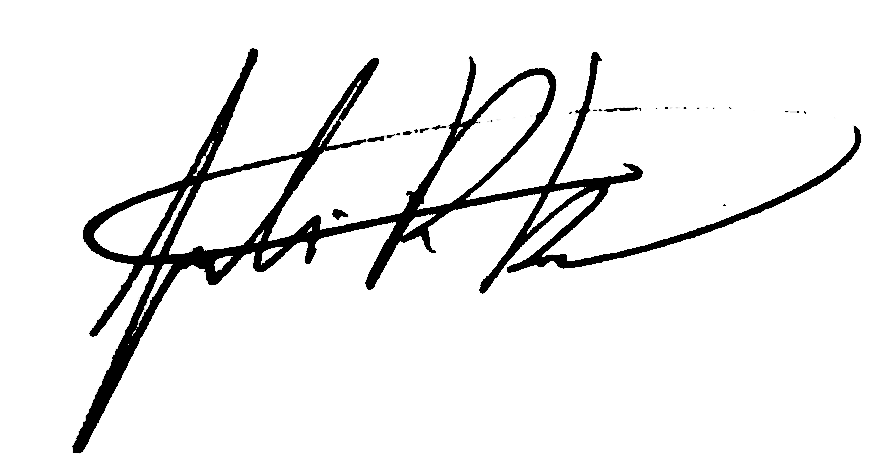 À todos(as) Conselheiros(as)